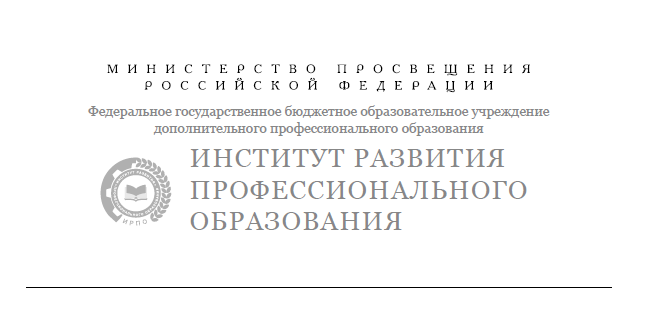 МЕТОДИКАпреподавания общеобразовательной 
дисциплины «Основы безопасности жизнедеятельности»МОСКВА  ИРПО2022АВТОРСКИЙ КОЛЛЕКТИВРуководитель авторского коллектива:Тебенькова Елена Александровна, док. пед. наук, профессорАвторский коллектив: Борисова Раиса КонстантиновнаСеменов Иван НиколаевичПолякова Юлия АлександровнаСОДЕРЖАНИЕЦель и задачи преподавания общеобразовательной дисциплины «ОБЖ»Нормативную правовую основу реализации СОО в пределах освоения ООП СПО составляют: •	Федеральный закон от 29.12.2012 г. № 273-ФЗ «Об образовании в Российской Федерации» (в ред. Федерального закона от 24.09.2022 N 371-ФЗ); •	Приказ Минобрнауки России от 17.05.2012 г. № 413 «Об утверждении федерального государственного образовательного среднего общего образования» (в ред. Приказа Минпросвещения России от 12.08.2022 N 732);Приказ Минобрнауки России от 14.06.2013 г. № 464 «Об утверждении Порядка организации и осуществления образовательной деятельности по образовательным программам среднего профессионального образования» (прекращает действие с 01.03.2023 г.);Приказ Министерства просвещения Российской Федерации от 24.08.2022 № 762 «Об утверждении Порядка организации и осуществления образовательной деятельности по образовательным программам среднего профессионального образования» (вступает в силу с 01.03.2023);Приказ Минпросвещения России от 23.11.2022 № 1014 «Об утверждении федеральной образовательной программы среднего общего образования».Приказ Министерства просвещения РФ от 3 сентября 2019 г. № 465 “Об утверждении перечня средств обучения и воспитания, необходимых для реализации образовательных программ начального общего, основного общего и среднего общего образования, соответствующих современным условиям обучения, необходимого при оснащении общеобразовательных организаций в целях реализации мероприятий по содействию созданию в субъектах Российской Федерации (исходя из прогнозируемой потребности) новых мест в общеобразовательных организациях, критериев его формирования и требований к функциональному оснащению, а также норматива стоимости оснащения одного места обучающегося указанными средствами обучения и воспитания”Приказ Минобороны РФ и Министерства образования и науки РФ от 24 февраля 2010 г. N 96/134 "Об утверждении Инструкции об организации обучения граждан Российской Федерации начальным знаниям в области обороны и их подготовки по основам военной службы в образовательных учреждениях среднего (полного) общего образования, образовательных учреждениях начального профессионального и среднего профессионального образования и учебных пунктах"Повышение уровня защищенности жизненно важных интересов личности, общества и государства от внешних и внутренних угроз определяет общекультурное значение дисциплины «Основы безопасности жизнедеятельности» (далее – ОБЖ). В рамках основной образовательной программы среднего профессионального образования (далее - ООП СПО) дисциплина продолжает содержательно обеспечивать освоение обучающимися норм и правил безопасности в окружающей среде, чрезвычайных ситуациях, а также закладывает фундамент формирования компетенций, связанных с минимизацией вредных и опасных факторов на рабочем месте, в профессиональной деятельности. Базовая аксиома безопасности жизнедеятельности «Всякая деятельность потенциально опасна» предполагает, что все компоненты профессиональных видов деятельности выпускников, а именно: объект, средства труда, технологический процесс, а также сам работник обладают потенциально опасными свойствами и выступают как источник опасности как для работника, так и для окружающей среды, и одновременно эти же элементы могут рассматриваться как объекты защиты. Поэтому ОБЖ является важнейшим пропедевтическим звеном, закладывающем алгоритмы общих способов действий идентификации опасностей, оценке риска и принятию решений по их минимизации, в том числе в чрезвычайных ситуациях (далее ЧС). Владение указанными способами действий обеспечивает деятельностную основу формирования ряда общих компетенций в рамках дисциплин «Безопасность жизнедеятельности», «Охрана труда», а также МДК, включающим знания и умения техники безопасности при ведении профессиональных работ.Содержание дисциплины ОБЖ способствует достижению всех дисциплинарных (предметных) результатов обучения, регламентированных ФГОС СОО таблица 1 (Приложение 1). В рамках ООП СПО освоение ОБЖ предполагает достижение компетентностных результатов: «предметное умение» (общий способ действия, умение, правило, приём) и предметный дескриптор, который рассматривается как элемент общей компетенции (далее - ОК) таблица 1 (приложение 1).  Предметное умение является базой для формирования предметного дескриптора (дисциплинарной компетенции). Освоение отдельного умения в этой логике выступает как один шаг (этап) в формировании предметного дескриптора, который рассматривается как результирующий итог целого ряда шагов. Цель преподавания ОБЖ направлена формирование компетенций, обеспечивающих повышение уровня защищенности жизненно важных интересов личности, общества и государства от внешних и внутренних угроз.Методика преподавания общеобразовательной дисциплины (далее – ОД) исходит из приоритета формирования комплекса предметных умений, основанных на владении общими способами действий. В случае ОБЖ такими действиями являются анализ ситуации в практической задаче, идентификация опасностей, оценка риска, выбор методов защиты от опасностей/минимизация риска, в т.ч. нормативной модели поведения/действий в чрезвычайной ситуации. Именно усвоенные общие способы действия через решение практических профессионально ориентированных задач преобразуются в элементы ОК (целевые дисциплинарные компетенции) и далее ПК.Задачи преподавания – формирование у студентов умений для решения задач защиты и сохранения жизни и здоровья в опасных и чрезвычайных ситуациях.Умение 1. Студент выявляет и описывает опасные и вредные факторы окружающей среды для разработки/выбора мер по предупреждению и защите, в том числе в чрезвычайных ситуацияхУмение 2. Студент определяет вероятность осуществления риска и масштаб последствий воздействия вредных и опасных факторов среды, в том числе в чрезвычайной ситуации, для разработки/выбора мер по профилактике и защитеУмение 3. Студент выбирает меры (методы, средства, модели поведения) для защиты от опасностей окружающей среды, в том числе в чрезвычайной ситуации  Умение 4 (девушки). Студент выбирает и применяет способы оказания первой помощи и профилактики инфекционных заболеваний для сохранения жизни и здоровья своего и пострадавшихУмение 5 (юноши). Студент определяет способ прохождения военной службы для исполнения воинской обязанностиТрудоемкость 2 зачетные единицы. Уровень изучения: базовый по всем профессиям/специальностямПОДХОДЫ К ПРЕПОДАВАНИЮ ОБЩЕОБРАЗОВАТЕЛЬНОЙ ДИСЦИПЛИНЫ «ОБЖ» ПРИ РЕАЛИЗАЦИИ СРЕДНЕГО ОБЩЕГО ОБРАЗОВАНИЯ В ПРЕДЕЛАХ ОСВОЕНИЯ ОБРАЗОВАТЕЛЬНОЙ ПРОГРАММЫ СРЕДНЕГО ПРОФЕССИОНАЛЬНОГО ОБРАЗОВАНИЯ НА БАЗЕ ОСНОВНОГО ОБЩЕГО ОБРАЗОВАНИЯОД является частью обязательной предметной области «Физическая культура, экология и основы безопасности жизнедеятельности», изучается в общеобразовательном цикле в пределах освоения профессиональной образовательной программы на основе требований федерального государственного образовательного стандарта среднего общего образования (далее - ФГОС СОО) на базе основного общего образования с получением среднего общего образования. Логика построения примерной рабочей программы (далее – ПРП) ОД реализует принцип соответствия содержания выделенным дисциплинарным результатам. Основные разделы программы: «Мир опасностей современной молодежи», «Методы оценки риска», «Защита населения и территорий от чрезвычайных ситуаций», «Основы медицинских знаний», «Основы военной службы» ориентированы на формирование определенного предметного умения. В разделах целесообразно выделение основного содержания и входящего в него прикладного, профессионально-ориентированного на формирование элементов ПК.В разделе 1 «Мир опасностей современной молодежи» студенты формулируют и осваивают понятие об опасности, правило и овладевают алгоритмом выявления (идентификации) как общим способом действий и применяют его в частных случаях: 1) опасности развития в подростковом возрасте; 2) опасности на дорогах для основных позиций молодежи как участников дорожного движения (пешеход, велосипедист, электросамокатчик-райдер, мотоциклист); 3) опасности в ситуации пожара в популярных в молодежной среде общественных местах (в торговом центре, спортивном/ночном клубе, колледже); 4) опасности захвата заложников в общественном месте (террористами/ «юными стрелкАми» в учебном заведении, кинотеатре); 5) опасности в ситуации на выбор обучающихся. В ходе самостоятельной работы студенты моделируют картину опасностей/страхов современной молодежи (на примере своей группы, населенного пункта и т.п.). На основе полученной модели совместно с педагогом выстраивается перечень и последовательность работы с частными случаями применения алгоритма идентификации опасностей.В разделе 2 «Оценка риска» и Разделе 3 «Защита населения и территорий от чрезвычайных ситуаций» формулируют и осваивают соответствующие понятия «риск», «защита от опасности», «минимизация риска», правила и алгоритмы оценки риска, выбора мер защиты от опасности/минимизации риска как общих способов действий и их применение в частных случаях, проработанных в Разделе 1. Профессионально-ориентированное (прикладное) содержание в трех разделах основывается на экскурсии на рабочее место, в ходе которой проводится полевое исследование опасностей с дальнейшей интерпретацией, оценкой риска и определения средств защиты. Действующее законодательство предусматривает обязательную подготовку по основам военной службы для лиц мужского пола, которая должна проводиться во всех профессиональных образовательных организациях, реализующих образовательную программу среднего общего образования в пределах освоения ООП СПО на базе основного общего образования. В связи чем раздел 4 и 5 может быть представлен разными вариантами для юношей (4(1)) и девушек (4(2)). Модуль для юношей «Основы военной службы» сочетает разнообразные формы организации теоретических и практических занятий, способствующих формированию адекватного представления о опасностях военного времени, традициях и способах защиты государства от внешних и внутренних угроз, в т.ч. о традиции военной службы, об актуальных для студентов 1 курса мероприятиях по постановке на военный учет, прохождение медкомиссии, развитие умений, необходимых для прохождения военных сборов на 3 курсе в рамках дисциплины «Безопасность жизнедеятельности» и в дальнейшей службе в армии. Для девушек предусмотрен модуль «Основы медицинских знаний». В процессе его изучения формируются знания в области медицины, профилактики инфекционных заболеваний, умения оказывать первую помощь при различных неотложных состояниях, травмах.В организации учебного п роцесса возможно, как совместное обучение юношей и девушек, так раздельное. В ПРП и УМК представлены два варианта организации обучения по Разделу. Проблема формирования содержания ОБЖ в системе СПО заключается в отсутствии преемственности между средним общим и средним профессиональным уровнями образования, а также отсутствии связи с профильным содержанием основной образовательной программы среднего профессионального образования по специальности или профессии. В то время как данная дисциплина призвана стать начальной ступенью в освоении норм и правил безопасности, обеспечении комфортных условий на рабочем месте. Соответственно дисциплинарные результаты (предметные) не актуализируются обучающимися при изучении дисциплин профессиональных модулей и не используются в будущей профессиональной деятельности. Исходя из этого, требования к отбору содержания можно сформулировать следующим образом: Проектирование содержания дисциплины ОБЖ с учетом направления подготовки и содержания получаемой специальности или профессии.Учет преемственных связей и применение интеграции содержания ОБЖ с дисциплинами общеобразовательного и общепрофессионального цикла, профессиональными модулями.Включение прикладных заданий различного формата в ОБЖ с учетом профессиональной направленности получаемой специальности/ профессии, с последующим использованием их результатов при изучении профессиональных модулей. Преемственность предметных результатов ОБЖ с другими дисциплинами устанавливается через усложнение умений, повышение уровня владения формируемыми дисциплинарными компетенциями, ОК. В первую очередь преемственность ОБЖ прослеживается с результатами дисциплины БЖД во всех профилях, в естественно-научном и технологическом профилях с «Охраной труда» и профессиональными модулями, связанными с техникой безопасности.Приведем пример преемственности знаний в предметных результатах по специальности «Строительство и эксплуатация зданий и сооружений в части» ОК 01. В требованиях к знаниям по дисциплинам общепрофессиональным и МДК опираемся на ФГОС СПО.Так, в ОБЖ предметный результат ПРб 11 знание основ государственной политики в области защиты населения и территорий от чрезвычайных ситуаций различного характера; знание задач и основных принципов организации Единой системы предупреждения и ликвидации последствий чрезвычайных ситуаций, прав и обязанностей гражданина в этой области - в дисциплине БЖД находит конкретизацию в знаниях «основных видов потенциальных опасностей и их последствиях в профессиональной деятельности, принципов снижения вероятности их реализации», которые далее в «Охране труда» наращиваются знаниями «требований к безопасности при организации и проведении строительного производства, улучшающих условия труда работников». А в МДК. 02 «Организация деятельности структурных подразделений при выполнении строительно-монтажных работ» дополняются знанием «мероприятий, направленных на улучшение условий труда, снижение уровня воздействия вредных или опасных производственных факторов».Аналогично устанавливается преемственность в умениях. Пример преемственности дисциплинарных (предметных) результатов ОД с результатами дисциплин общепрофессионального цикла и профессиональных модулей (МДК) в части ОК 03 по профессии Мастер садово-паркового и ландшафтного строительства  представлен в таблице 2.Таблица 2Важнейшими в отборе содержания ОБЖ являются междисциплинарный и практико-ориентированный подходы. Междисциплинарный подход обоснован тем, что в формирование ОК и ПК вносят вклад различные общеобразовательные, общепрофессиональные дисциплины и МДК. В связи с чем, междисциплинарные связи могут устанавливаться на уровне: общеобразовательного, социально-гуманитарного, общепрофессионального циклов и МДК. Лучшим же способом научить чему-либо является практика, то есть обучающемуся необходимо дать попробовать. Практико-ориентированный подход предполагает разработку междисциплинарных практических заданий. Установление междисциплинарных связей и связей с профессиональной подготовкой возможна несколькими путями: 1) за счет временной синхронизации, проектирования междисциплинарных модулей (практических работ); 2) на основе реализации междисциплинарных проектов, исследовательских работ как в учебной, так и внеаудиторной деятельности.В таблицах 3 и 4 представлены варианты установления связей через проектирование практических работ.Таблица 3 - Межпредметные и междисциплинарные связи между «ОБЖ» в части ОК 07 *Форма: Практическая работа* Приказ Минобрнауки России от 10.01.2018 № 2 «Об утверждении федерального государственного образовательного стандарта среднего профессионального образования по специальности 08.02.01 Строительство и эксплуатация зданий и сооружений» (Зарегистрировано в Минюсте России 26.01.2018 № 49797)Таблица 4 - Межпредметные и междисциплинарные связи между «ОБЖ» в части предметного результата ПРб.05*Предметное умение 5 (ПРб.05): владение основами медицинских знаний и оказания первой помощи пострадавшим при неотложных состояниях (при травмах, отравлениях и различных видах поражений), включая знания об основных инфекционных заболеваниях и их профилактикеФорма: Практическая работа*Приказ Минобрнауки России от 02.08.2013 № 755 «Об утверждении федерального государственного образовательного стандарта среднего профессионального образования по профессии 250109.01 Мастер садово-паркового и ландшафтного строительства» (Зарегистрировано в Минюсте России 20.08.2013 № 29472)Основные направления совершенствования преподавания общеобразовательной дисциплины «ОБЖ» с учетом профессиональной направленности программ среднего профессионального образования, реализуемых на базе основного общего образования3.1. Общие подходы к интенсивной общеобразовательной подготовке1. Через содержание подготовки путем оснащения студентов инструментами интеллектуальной деятельности, такими как понятийный анализ, схематизация, моделирование и т.д. На теоретических занятиях преподаватель стимулирует с помощью старт-заданий, заданий-экспериментов работу студентов по созданию понятий, правил и выведению алгоритмов способов действий с последующим рефлексивным восстановления алгоритма обучающимися и применения в учебной и внеаудиторной самостоятельной работе по дисциплине. В каждой теме формируется необходимое понятие, которое будет рабочим при построении алгоритма действий. Например, общее понятие опасности становится рабочим при выявлении опасностей на дорогах, при пожарах, захвате заложников и др. 2. Через содержание подготовки путем построения межпредметных и практически- и профессионально-ориентированных заданий.Примеры заданий по четырем профилям представлены в таблице 5.3. Через активные, интерактивные формы и методы обучения.Предпочтительными формами обучения на занятиях следует определить проблемные лекции, интегрированные занятия, лекции-дискуссии, практические работы, экскурсии в учебные, учебно-производственные лаборатории, мастерские, учебно-опытные хозяйства, учебные полигоны и иные структурные подразделения образовательной организации, а также в специально оборудованные помещения профильных организаций. Важно, чтобы информация, собранная на экскурсиях, обязательно включалась и применялась на занятиях по ОБЖ и других дисциплинах, с которыми планируется связь. Обучение в рамках ОБЖ направлено, как раньше отмечалось, на формирование дисциплинарных компетенций как элементов ОК и ПК, связанных с ведением работ и организацией процессов на принципах комплексной безопасности. Огромный потенциал имеют интегрированные уроки как одна из форм реализации междисциплинарных связей и интеграции дисциплин. Таблица 5В процессе формирования предметных умений значительное место занимают активные и интерактивные формы и методы обучения. Наиболее эффективно использование метода анализа конкретных ситуаций, который основан на принятии студентами коллективного решения в конкретной проблемной ситуации. При этом поиск коллективного решения происходит, как правило, в нескольких рабочих группах, а на выходе активной работы имеется в наличии некоторая сумма альтернатив. При организации ситуационного обучения предполагается, что студенты приобретают и пополняют знания за счет анализа ошибок и нарушений других людей, попадавших в различного рода экстремальные ситуации. Конечная цель ситуационного обучения – сформировать у студентов навык аналитической стратегии поведения в окружающей среде: предвидение опасных ситуаций, оценка и прогнозирование их развития, принятие целесообразных решений и действия с целью предупреждения возникновения экстремальной ситуации или смягчения тяжести ее последствий. Игровая форма занятий выступает как средство стимулирования и активизации студентов к учебной деятельности. Деловая игра в курсе ОБЖ связана с имитацией принятия решений работников/специалистов в различных опасных и чрезвычайных ситуациях, осуществляемых по заданным правилам в микрогруппах или индивидуально в диалоговом режиме (в т.ч. в цифровой среде. В игровой ситуации обязательно должна быть конфликтность позиций или информационная неопределенность. В учебном процессе могут применяться различные модификации деловых игр: имитационные, операционные, ролевые игры, деловой театр, психо- и социодрама. В рамках указанных форм предпочтительны следующие типы учебных заданий (таблица 6).Таблица 6 – Типы учебных заданийОпорой для их выполнения являются не только традиционные тексты учебников, но и источники с «сырой» информацией, из которой необходимо извлечь варианты решений задач:1) справочные, инструктивные – зачастую специально неполные или ошибочные (деформированные) для их преобразования в пригодные для студентов;2) неадаптированные, включая профессиональные, научные, статистические для открытия знаний по дисциплине;3) графические изображения закономерностей, правил без их расшифровок для их преобразования в знания, алгоритмы (и наоборот)4) аудио- и видеоматериалы, цифровые образовательные ресурсы для пополнения знаний и решения задач (внутри- и междисциплинарных, прикладных);5) авторские (цифровые и традиционные), созданные самими студентами, включая средства их трансляции.Одно из требований интенсификации обучения в СПО – самостоятельность в решении поставленных задач, организации собственной деятельности, определении методов и способов выполнения этих задач, оценивании эффективности и качества их выполнения. Поэтому крайне важно формирование самостоятельности учения, увеличение доли времени на самостоятельные виды работ. Особую форму организации самостоятельной деятельности обучающихся представляют собой учебное исследование и учебный проект. Проекты, выполняемые обучающимися, могут быть отнесены к одному из типов: исследовательский; практико-ориентированный, творческий, игровой. Проекты профессиональной направленности представлены в таблице 7.Пример раздела 1 программы как решение указанных вопросов в обеспечении формирования определенной дисциплинарной компетенции приведен в Приложении 2. Таблица 74. За счет некоторых форм оценки и контроля, способствующих повышению активности и самостоятельности студента. Например: 1) конструирование и использование уровневых шкал сформированности общего способа действия (а не только правильности решения отработанных ранее задач): идентификации опасности, оценки риска, выбора мер защиты/минимизации риска, оказания первой помощи в неотложных состояниях:студент воспроизводит способ действия на проверочном предметном материале, близком к тому, на котором проходило обучение (уровень 1),студент самостоятельно выбирает адекватный общий способ, правило или алгоритм (из ранее освоенных) на предметном материале, непохожем на исходный материал, на котором проходило обучение (уровень 2),студент решает сложные или творческие задачи, модифицируя освоенный способ или комбинируя несколько освоенных способов для достижения цели в конкретной ситуации (уровень 3);  дополнение процедур промежуточного контроля и оценки процедурами самоконтроля и самооценки (за счет выработки навыков самооценки и самоконтроля возникает возможность добиться нужного уровня освоения общего способа действия при существенно меньшем объеме тренировок);оценка сформированности компетенций должна быть подчинена этапам становления компетенций: а) мотивации; б) формирования/приобретения (здесь есть свои важные этапы); в)	проверки / отчета / публичной демонстрации.3.2. Учет профессиональной направленности в общеобразовательной подготовкеПреимущественные способы реализации профессиональной направленности подготовки по ОБЖ: 1) через содержание и подбор заданий; 2) через учебные ситуации, имитирующие ситуации практической деятельности (разбор кейсов); 3) через практико-ориентированные модули в рамках ОД.Приведем пример прикладной задачи и заданий, требующих для своего решения привлечение понятий и способов из ОБЖ к Теме «Оказание первой помощи при потере сознания». Учебная задача для обучающихся на садовода «Вы высаживаете растения в грунт при температуре воздуха +32 С. У коллеги случился тепловой удар”. Задание 1. Должны ли вы ему оказывать помощь? Каков должен быть алгоритм действий по оказанию ему первой помощи. Как организуется режим работы в жаркую погоду? Задание 2. Разработка междисциплинарного проекта «Профилактика теплового удара при высадке растений в открытый грунт (в теплице) в жаркую погоду» (связанные дисциплины физика, охрана труда, МДК)Пример кейса: В ходе проведения строительно-ремонтных работ в девяти этажном доме, строители поднимали сухие смеси в пассажирском лифте. Лифт, получив перегрузку, застрял между 6-7 этажами. В лифте находились трое строителей. Студент-практикант, строитель средних лет, мастер производства 68 лет. При остановке лифта погас свет, и мужчина пенсионного возраста запаниковал, от нехватки воздуха у него поднялось давление и участилось сердцебиение.  - Выявите причин-следственный аварийности на производстве. - Окажите первую психологическую помощь с учетом возрастных особенностей?Практико-ориентированные модули: 1) примыкают к основным тематическим разделам; 2) показывают, где студент может опробовать / испытать / продемонстрировать предметные умения и элементы общих компетенций, чтобы продвинуться в профессиональном направлении; предлагается на выбор студента. В прикладное содержание могут быть включены следующие виды работ:- разработка проектов / исследований / творческих работ;- прохождение практикумов / тренингов / деловых игр;-  решение / разработка кейсов;  - решение / разработка прикладных задач; - решение / разработка проектных, задач;Тема работы указывает на цель данного вида работы и касается области профессии. Например:Прохождение практикума «Определение вредных и опасных факторов на стройплощадке».Выполнение творческой работы «Создание ролика по типу Тик-ток о вредных и опасных факторах работы садовода» (для подготовки к производственной практике).Разработка проектов «Формирование и презентация описаний (видео) опасных и вредных факторов в аудиториях/мастерских/учебных полигонах»; «Презентация схемы озеленения (благоустройство) территории   военной части (городка) (место будущих военных сборов); «Составление своего распорядка дня на военных сборах на основе интервью выпускников».Проведение исследования “Причины травматизма на производственной практике техника-строителя (садовода)”, «Моделирование безопасного рабочего места каменщика»Разработка проекта «Создание макета «бытовки» для безопасного хранения строительных материалов» (с соблюдением требований по охране труда, безопасности жизнедеятельности и экологической безопасности)Проведение исследования «Определение параметров микроклимата в помещении детского сада и оценка их влияния на здоровье детей» (в т.ч. проведение их сравнения с гигиеническими нормативами, разработка мероприятий по улучшению (нормализации) микроклимата). Разработка проекта «Какие игры приучают детей к поддержанию чистоты помещения?»Важнейшим условием реализации профессиональной направленности является работа в единой команде с преподавателями профессионального цикла при конструировании заданий, выполнении индивидуальных проектов или проведении интегрированных занятий.3.3. Организация познавательной деятельности с использованием технологий дистанционного и электронного обученияВ соответствии с поставленными целями и задачами в процессе преподавания ОД возможно использование следующих цифровых инструментов, которые представлены в таблице 8.Таблица 8В работе с обучающимися по ОД могут быть использованы сервисы Google. В учебном процессе можно использовать Google Формы. Пустые формы используются для составления тематических тестов и опросников (например, в начале и в конце изучения дисциплины может быть осуществлен сбор данных). Открытый доступ к документу позволяет осуществлять совместное редактирование документа: над одним файлом может работать несколько человек одновременно. Изменения в документе сохраняются по умолчанию, что исключает беспокойство в отношении сохранения изменений. По ссылке же может быть организован доступ к учебным материалам. Если создать папку и отправить ссылку обучающимся, то в дальнейшем можно просто выкладывать необходимый для изучения дисциплины материал в папку, а обучающиеся уже будут иметь возможность доступа к этим материалам. Дистанционное обучение (ДО) обеспечивается применением совокупности образовательных технологий, при которых взаимодействие обучающегося и преподавателя осуществляется независимо от места их нахождения и распределения во времени на основе педагогически организованных информационных технологий, прежде всего с использованием средств телекоммуникации. Основными дистанционными образовательными технологиями в России являются: кейсовая технология, интернет-технология, телекоммуникационная технология.Список рекомендуемых Интернет-ресурсов и программного обеспечения Блинов В.И., Рыкова Е.А., Сергеев И.С. Концепция формирования функциональной грамотности студентов среднего профессионального образования // Профессиональное образование и рынок труда. 2019. №4Иванов Д.А. Компетентностный подход в образовании. Проблемы, понятия, инструментарий. Учебно-методическое пособие/Д.А. Иванов, Митрофанов К.Г., Соколова О.В. – М.: АПК и ППРО, 2005.Каминская М.В. Педагогический дизайн в школе компетенций. Идеи, конструкторы и дидактические материалы нового поколения.  М.: Издательство: "Авторское издание", 2013. – 76 с. Макет ФГОС СПО по профессии/специальности 2022г.Мониторинг учебно-предметных компетенций в начальной школе / под ред. П.Г. Нежнова, Б.И. Хасана, Б. Д. Эльконина. – М.: Университетская книга, 2007.Попов А.А. Открытое образование: философия и технологии. Изд.2-е. – М.: Книжный дом «ЛИБРОКОМ», 2013.Приказ Минобрнауки России от 10.01.2018 № 2 «Об утверждении федерального государственного образовательного стандарта среднего профессионального образования по специальности 08.02.01 Строительство и эксплуатация зданий и сооружений» (Зарегистрировано в Минюсте России 26.01.2018 № 49797)Приказ Минобрнауки России от 02.08.2013 № 755 «Об утверждении федерального государственного образовательного стандарта среднего профессионального образования по профессии 250109.01 Мастер садово-паркового и ландшафтного строительства» (Зарегистрировано в Минюсте России 20.08.2013 № 29472)Равен Дж. Компетентность в современном обществе: выявление, развитие и реализация. Пер. с англ.  – М.: КОГИТО – ЦЕНТР, 2002.Шелер М.Ф. Формы знания и образование // Человек. 1992. №4. С. 85 -96, №5, С. 63 -75.ФГОС СОО от 17.05.2012г. № 413 (в последней редакции)ГлоссарийМинпросвещения России – Министерство просвещения Российской Федерации;ФГБОУ ДПО ИРПО – Федеральное государственное бюджетное образовательное учреждение дополнительного профессионального образования «Институт развития профессионального образования»;СОО – среднее общее образование;СПО – среднее профессиональное образование;ФГОС СОО – федеральный государственный образовательный стандарт среднего общего образования;ФГОС СПО – федеральный государственный образовательный стандарт СПО;ППССЗ – программа подготовки специалистов среднего звена;ППКРС – программа подготовки квалифицированных рабочих (служащих);ООП – основная образовательная программа;ОК – общая компетенция;ПК – профессиональная компетенция;ПМ – профессиональный модуль;МДК – междисциплинарный курс;УУД – универсальные учебные действия;ФОС – фонд оценочных средств;УМК – учебно-методический комплекс;УП – учебный план;ПРП – примерная рабочая программа;СМИ – средства массовой информации.ПРИЛОЖЕНИЯПриложение 1 Таблица 1 - Образовательные результаты общеобразовательной дисциплины «ОБЖ» в соответствии с ФГОС СПО и на основе ФГОС СООПриложение 2Раздел 1. «Мир опасностей современной молодежи»ОСНОВНОЕ СОДЕРЖАНИЕСтудент овладеет: предметным действием: выявлять и описывать опасности в окружающей среде для предупреждения и защиты от них, в том числе в чрезвычайных ситуациях;понятием: опасность — это способность явлений, процессов, объектов в системе «человек – среда обитания» в определенных условиях причинять вред людям, природной среде и материальным ресурсам;правилом действия: чтобы выявить и описать опасности нужно определить условия, при которых элемент системы человек – среда обитания становится причиной нанесения вреда человеку Алгоритм выявления опасностей развитияОпределить для себя ключевые понятия: смысл жизни человека, любовь, мечта Определить, зачем они нужны человекуВыявить основные препятствия (зло, страх, лень, вредные привычки)Определить понятие/сущность препятствийАлгоритм выявления опасностей в ситуации дорожного движенияопределить объект защиты через позицию участия в дорожном движение (пешеход, велосипедист, райдер, мотоциклист);выявить источники опасностей для объекта зашиты (средства передвижения и участники дорожного движения) и составить их перечень (номенклатура опасностей);провести классификацию источников опасности по происхождению (техногенные, антропогенные, природные);выявить пространственную локализацию каждого источника опасности (места пересечения объекта защиты и источника опасности в пространстве дорожного движения: пешеходные переходы, особенно нерегулируемые, общие дорожки, дворы);выявить условия реализации опасного свойства источников опасностей разных видов (техногенные: отказы в транспортных средствах, сложность/качество участка движения, плохое освещение; антропогенные: превышение скорости, отклонение от нормы в состоянии водителя (опьянение, резкое ухудшение здоровья, отсутствие), незнание правил; природные: погодные);определить воздействие на организм объекта защиты (удар, приводящий к травмирующим, летальным/смерть последствиям);определить ограничения у объекта защита к воздействию опасных факторов (кости не выдерживают удара, кожа не выдерживает соприкосновение с дорожным покрытием).Алгоритм выявления опасностей в ситуации пожара в общественном месте  Выявить пространственную локализацию ЧС (в местах массового скопления людей (торговые центры, бизнес-центры), в транспорте (учитывать особенности водного, наземного, воздушного, железнодорожного транспорта);определить объект защиты (сотрудник, посетитель);выявить источники опасности (опасные факторы пожара) для объекта защиты и составить их перечень (дым, пары вредных газов, открытое пламя, осколки, части разрушившихся строений, высокая температура окружающей среды);выявить условия активизации опасных факторов пожара (разрушение конструкций строения, расплавление пластика, применение огнетушащих веществ, приток воздуха, вдыхание дыма);провести классификацию источников опасности по поражающему воздействию на объект защиты (воздействие на дыхательную, опорно-двигательный аппарат, кожные покровы);определить варианты поражения организма объекта защиты (ожог, травма, потеря сознания, удушье, летальное/смерть).Алгоритмы выявления опасностей в ситуации захвата заложников в общественном месте (ЧС) Выявить пространственную локализацию ЧС (в местах массового скопления людей (торговые центры, бизнес-центры), в транспорте (учитывать особенности водного, наземного, воздушного, железнодорожного транспорта);определить объект защиты через позицию попадания в заложники (заложник: обучающийся, работник учреждения, мужской пол, женский пол); выявить источники опасностей для объекта зашиты (террористы и их качеств и состояния (например, агрессия, жестокость); оружие; взрывное устройство; заложники в состоянии паники, сам заложник) и составить их перечень (номенклатура опасностей); провести классификацию источников опасности по происхождению (антропогенные и техногенные); определить воздействие на организм объекта защиты (травмирующее психическое/ физическое, летальное/смерть);выявить условия реализации опасного воздействия (действия самого объекта защиты и иных заложников, провокация нападающих, операция по освобождению).4. Алгоритм выявления опасностей инфекционных заболеваний Определить объект защиты (молодой человек); выявить возбудителей заболеваний (например,  микроорганизмы и вирусы) и составить их перечень: заболевание (грипп, туберкулёз, дизентерия, ветряная оспа, СПИД) – возбудитель;определить воздействие возбудителей на организм объекта защиты и провести классификацию заболеваний по месту поражения/проявления симптомов: кишечные (дизентерия); дыхательных путей (грипп, туберкулёз); «кровяные» ( СПИД); наружных покровов (ветряная оспа); выявить пространственную локализацию возбудителей (почвы, загрязненные вода и продукты питания, скопление людей, животные-переносчики);определить условия для появления заболевания (антисанитарные условия, ослабленный организм)Студент включится в следующие формы работы: - для анализа ситуации(ий) применения нового действия – групповая дискуссия с использованием кейса/электронного сборника заданий;- для открытия понятия опасность – лекция-презентация/проблемная лекция);- для выведения правила выявления опасностей – групповая работа под руководством преподавателя;- для построения алгоритмов достижения цели по новому правилу – практикум группового решения заданий и защиты его алгоритма;- для конструирования шкалы самопроверки грамотности выбора и применения алгоритма – круглый стол «Как выявлять опасности и проверять корректность описания»;- для самоконтроля и коррекции выбора и применения алгоритма – серия самостоятельных тренировок с запросом дозированной помощи;- для самоконтроля владения алгоритмом –самостоятельная тренировочная проверочная работа.ПРОФЕССИОНАЛЬНО-ОРИЕНТИРОВАННОЕ СОДЕРЖАНИЕ (ПРИКЛАДНОЕ) СОДЕРЖАНИЕСтудент выполнит следующие виды работ (по выбору): Прохождение практикума «Определение вредных и опасных факторов на рабочем месте».Выполнение творческой работы «Создание ролика по типу Тик-ток о вредных и опасных факторах избранной профессиональной деятельности».Разработка проектов «Формирование и презентация описаний (видео) опасных и вредных факторов в аудиториях/мастерских/учебных полигонах».Разработка исследований: «Анализ связи вредных факторов на конкретном рабочем месте и заболеваний работника»; «Анализ источников опасностей на разных технологических этапах профессиональной деятельности», «Сравнительный анализ опасных факторов в работе профессионала в XIX, XX и XXI веках».Решение / разработка кейсов «Конструирование поля опасностей на рабочем месте».В ходе их выполнения студент включится в следующие формы работы:- для анализа ситуации(ий) действия в сфере труда – групповая экскурсия (видео)-исследование в учебную мастерскую, на учебный полигон, предприятие;- для подбора / создания версий алгоритмов ее решения – групповая проектная сессия по проблематизации и постановке задач;- для выбора и применения алгоритма – проектная сессия, презентация, взаимозачет, экспертный совет, учебная конференция;- для самоконтроля достижения цели действия – анкетирование по результатам работы; собеседование по результатам работы; самоотчет с публичной презентацией.РАССМОТРЕНО: на заседании Педагогического совета ФГБОУ ДПО ИРПОПротокол № 13от «29» сентября 2022 г.УТВЕРЖДЕНО: на заседании Совета по оценке содержания и качества примерных рабочих программ общеобразовательного и социально-гуманитарного циклов среднего профессионального образованияПротокол № 14от «30» ноября 2022 г.Предметные результатыБЖДОхрана трудаМДК.01.01. Технология выращивания цветочно-декоративных культурПРб.02Знать: основные виды потенциальных опасностей и их последствия в профессиональной деятельности и быту, принципы снижения вероятности их реализацииЗнать: основы безопасности труда в сельскохозяйственном производстве, зеленом хозяйстве и объектах озелененияЗнать и уметь использовать специализированное оборудование и инструменты при выращивании цветочно-декоративных культурПРб.11Уметь: организовывать и проводить мероприятия по защите работающих и населения от негативных воздействий чрезвычайных ситуаций. Уметь: применять первичные средства пожаротушения.Знать: меры пожарной безопасности и правила безопасного поведения при пожарахЗнать: основы безопасности труда в сельскохозяйственном производстве, зеленом хозяйстве и объектах озеленения.Знать: основы пожарной охраны в сельскохозяйственном производстве, зеленом хозяйстве и объектах озелененияЗнать: правила техники безопасности и охраны труда при выращивании цветочно-декоративных культурПредметное содержаниеРезультатыПограничные (бинарные) общеобразовательные дисциплины Охрана трудаИзучение и отработка моделей поведения в условиях вынужденной природной автономии Знать:- механизм гибели организма (его жизнеобеспечивающих систем). Пределы жизнеспособности человека – Закон Трех Троек.- приоритет потребностей человека в условиях природной автономии.- методы контроля и самоконтроля за психическим состоянием. Методы удержания под контролем воли к выживанию.- основные способы ориентирования на местности.Уметь ориентироваться:- при помощи карты.- хода небесных светил.- стрелкам часов- природным приметам.- хорошо владеть телом для подъема на максимально высокие точки местности, деревьев и сооружений для наблюдения.Уметь:- сооружать простейшие укрытия.- избегать встречи с дикими животными.- применять простейшие приемы добычи жидкости для питья.Знать:- опасные и вредные образцы флоры в качестве пропитания.Уметь:- изготавливать и применять простейшие средства привлечения внимания людей и поисковых служб.- добыча различными методами и поддержание огня- правильно сушить обувь и одежду во избежание их порчи (горения).- оказывать все виды первой помощи- применять основные способы транспортировки пострадавших или больных1. Биология2. Физиология (способности и пределы способностей организма в противостоянии внешним факторам)3. Ботаника (лечебные, ядовитые или съедобные образцы флоры)4. Зоология (представители фауны – их поведение и повадки. Методы предупреждения столкновения с животными и поведение в случае столкновений)5. Медицина (первая доврачебная помощь)6. Физика (природа веществ, регулирование теплового баланса, способность укрытий, безопасное движение и пользование огнем и др.)7. География (понимание свойств природных зон, величины светового дня, температурный режим и др.)8. Астрономия (положение космических тел и ориентировка на них)9. топография (читка карт, ориентирование на местности, применение ориентирования при помощи небесных тел и примет на флоре и др.)ТБ и ОТ:- при пользовании огнем;- при преодолении препятствий- при пользовании инструментом и осветительными приборами- при пользовании ГСМ.Предметное содержаниеПредметное содержаниеПредметное содержаниеОбщеобразовательные дисциплиныОхрана труда и техника безопасности1Права и обязанности гражданина РФ (не медицинского специалиста) по оказанию первой доврачебной помощиВыявить права и обязанности гражданина (не медицинского специалиста) по оказанию первой помощи.1. право на первую помощь2. обязанность оказания первой помощи.3. согласие пострадавшего.4. действия с пострадавшим до 14 лет.5. действия с агрессивным пострадавшим.6. запретные действия гражданина (не медицинского специалиста) в области оказания первой доврачебной помощи1. Обществознание.2. ПравоПриказ Минтруда России от 18.07.2019 № 512н. Перечень работ, к которым нельзя допускать женщин, сократится до 100 позиций.Постановление Правительства РФ от 18.09.2020 № 1485. Данный документ обязывает работодателей проводить обязательный инструктаж по действиям в чрезвычайных ситуациях.Закон от 31.07.2020 № 248-ФЗ о государственном и муниципальном надзоре (вступает в силу с 01.07.2021), согласно которому будут действовать новые правила проверок ГИТ (Гострудинспекции), Ростехнадзора, Роспотребнадзора, пожарной инспекции2Оказание первой помощи при потере сознания1. Отработка действий при обмороке.2. Отработка действий при тепловом (солнечном) ударе.3. Отработка действий при отсутствии дыхания.4. Отработка действий при остановке сердца.5. Доврачебная помощь при сотрясении и ушибах головного мозга1. Анатомия (устройство внутренних органов, черепной коробки и собственного мозгового вещества человека)2. Физиология (динамические процессы взаимодействия органов при изменении внешней и внутренней среды)3. Физика (Механика) – механизм сотрясения мозгаПри работе в закрытых помещениях (теплицах) обеспечить их проветривание При работе на открытом воздухе рекомендуется ношение лёгкой одежды светлой расцветки из натуральных тканей (хлопок, лён), ворот одежды е тугой. Не открывать большие участки тела более чем на 15-30 минут- Сокращение рабочего дня согласно Сан Пин- На открытом воздухе обязательно пользоваться головным убором, солнцезащитными очками.
- В целях профилактики обезвоживания организма употреблять большое количество жидкости: холодного чая, минеральной воды, морса, молочно-кислых напитков, отваров из сухофруктов, избегая употребления газированных, энергетических напитков, крепкого чая, кофе и какао. Категорически противопоказано употребление алкоголя.3Оказание первой помощи при кровотечениях1. Временная остановка кровотечения.2. Окончательная остановка.3. Давящие повязки.3. Пальцевое прижатие.4. Наложение закрутки.5. Максимальное сгибание конечности.7. Наложение кровоостанавливающего жгута1. Анатомия (устройство сердечно-сосудистой кровеносной системы2. Физиология (транспорт кислорода кровью)3. Биология (связь между снабжением и транспортом кислорода кровью и работоспособностью клеток головного мозга)1. Ношение спецодежды (униформы) защитных снаряжений и обуви. 2. Соблюдение техники безопасности на рабочем месте.3. Профилактика кровотечений4Оказание первой помощи при обмороженияхЗнать: правильный алгоритм действий.Знать: неправильный стереотипный алгоритм действий.Знать: степени обморожения.Уметь: 1. различать степени обморожения.2. растирание и массаж при 1 степени обморожения.3. накладывать асептическую повязку при более высоких степенях обморожений1. Биология(процесс действии температуры до −10 — −20 °C, при котором наступает большинство отморожений, ведущее значение имеют сосудистые изменения в виде спазма мельчайших кровеносных сосудов. В результате замедляется кровоток, прекращается действие тканевых ферментов, значительно снижается поступление кислорода к тканям, как последствие – некроз (отмирание тканей)2. Физика (раздел тепло динамика, рассеивание и тепла и теплоотдача во внешнюю среду)3. Анатомия кожного покрова и тканей человека, а также основных органов по транспорту кислорода кровью1. внимательное отношение к выбору свободной, не плотно прилегающей одежды, 2. обязательное ношение элементов одежды для защиты открытых участков тела - варежки (перчатки), шарф и шапка3. Ограничение курения на морозе, во избежание теплопотерь.4. Избегать потери контроля теплобаланса во избежание потения, ношения сырой одежде или сразу после бани (душа).5. Исключение употребления спиртного, способствующего быстрой потере тепла организмомПримеры заданий с учетом профиля обученияПримеры заданий с учетом профиля обученияПримеры заданий с учетом профиля обученияПримеры заданий с учетом профиля обученияТехнологическийЕстественно-научныйСоциально-экономическийГуманитарныйЦель: формирование элементов ОК 01, ПК 3.5 1.Дисциплина строительные материалы и ОБЖ. Тема “Вредное воздействие строительных материалов (сухие смеси) на кожные и слизистые покровы. Средства индивидуальной защиты”2. Дисциплина Электротехника и электрооборудование зданий и ОБЖ. Тема “Правила Электробезопасности при проведении строительных работ”. Возможно проведение занятия с дуальным обучение, с выездом на производство.3 Социальная психология и ОБЖ. Тема “Анализ психотипа человека, допсихологическая помощь на производстве”Цель: формирование элементов ОК 03, ПК 4.21.Дисциплина Химия неорганическая и органическая, Биология  Тема “Воздействия ядов и химикатов на организм. Пути проникновения. Средства защиты от них”Задача: описать алгоритм действия в случае проникновения отравляющего вещества в организм работника зимнего сада.2. Дисциплина Физика, Фитодизайн, Охрана трудаТема “Отработка действий при пожаре в зимнем саду”При работе в зимнем саду, произошло возгорание. В этот момент в саду работало два садовника. Для защиты органов дыхания при пожаре сотрудники применили специальные капюшоны, способные фильтровать воздух от всех токсичных продуктов горения. Однако один садовник погиб, хотя на его теле не было никаких следов внешнего физического воздействия.- Выявите возможные причины возгорания и особенности горения веществ -Объясните причину гибели человека. -Каковы были бы ваши действия, если представить, что в момент возгорания, вы находились на своем рабочем месте «в зимнем саду»? -Была ли нарушена пожарная безопасность? Расследуйте причину несчастного случая на производствеЦель: формирование элементов ОК 03, ПК 2.1 Дисциплина ОП.04. Деловая культура и ОБЖ.Тема “Пожар в доме престарелых”. Описать алгоритм действий при пожаре, возможные ошибки персонала при организации тушения возгорания, эвакуации подопечных Цель: формирование элементов ОК 3, ПК 1.4 1. Дисциплина ОП.03. Возрастная анатомия, физиология и гигиена.Тема: Гигиенические требования к помещениюОценить параметры микроклимата в помещении детского сада, их влияние на здоровье детей, провести их сравнение с гигиеническими нормативами, разработать мероприятия по улучшению (нормализации) параметров2. Дисциплина МДК 01.01. Медико-биологические и социальные основы здоровьяТема: Оказание первой помощиРешение кейсов с ситуациями по оказанию первой помощи детям дошкольного возраста (потеря сознания, остановка работы сердца, попадание инородного тела в дыхательные пути, кровотечения)Типы заданийДействия ученияРезультат - овладение всеми звеньями уменияСтимульные, на открытие новых знаний (проблемные)Анализ новизны ситуации действия, открытие понятия опасности, риска, выведение правила, построение алгоритма идентификации опасности, оценки риска, выбора мер защиты от опасности/минимизации риска Управляющим (понятие, правило, алгоритм)Обучающие и прикладные, на овладение умением и его испытание в сфере профессии (рабочие)1. Обучающие: тренировка алгоритма действия в аналогичных учебных ситуациях (идентификации опасности, оценка риска, выбор мер защиты от опасности/минимизации риска на дорогах, пожаров в общественных местах, захвата заложников, оказания первой помощи)2. Прикладные: тренировка алгоритма действия в не аналогичных ситуациях труда (на рабочем месте)Исполнительским (выбор и применение алгоритма)Рефлексивные, на самоконтроль и самооценку(вспомогательные)Конструирование шкалы самопроверки действия по новому алгоритму, самопроверка и коррекция хода и результата действияКонтрольно-оценочным (определение совпадения / расхождения результата с целью и его причин)Тип проектаПример реализацииИсследовательский – предполагает доказательство или опровержение какой-либо гипотезы, проведение экспериментов, научное описание изучаемых явленийИдентификация потенциальных опасностей в профессиональных видах деятельности, оценка рисков, сравнительный анализ лучших практик безопасности на производстве, моделирование ситуаций возникновения пожаров (терактов) на объектах будущей работы, систем организации пожарной безопасностиПрактико-ориентированный – направлен на решение практических задачРазработка рекомендаций по обеспечению комплексной, экологической и биологической безопасности проектов, объектов, процессов;проектирование элементов подсобного хозяйства (благоустройства территории, озеленения) на принципах комплексной безопасности;проектирование занятий по ОБЖ на основе инновационных технологий (бинарное занятие, имитационная игра) Творческий – направлен на развитие у обучающихся интереса, формирование навыков поиска информации и творческих способностейWeb-сайт по охране труда, статистике травматизма в профессии, игра, карта безопасных производств, модель, дизайн безопасного рабочего места, сопровождаемые описанием, пакет рекомендаций, программа воспитания, чертеж, экскурсия, сценарий праздника, инсценировка сказки, творческий отчет, концерт-представление, съемка видеороликаИгровой (ролевой) (проект), в котором участники принимают на себя определенные ролиРазработка и проведение имитационной игры по отработке правил безопасного поведения при теракте, пожаре в условиях будущей профессиональной деятельностиЦифровые технологииПедагогические задачи, решаемые на основе цифровой технологииPower PointПодготовка к практическим занятиям по ОД. Для проведения занятий используются презентацииВидеофильмПрименяется как иллюстративный материал при изучении тем - на платформе YouТube (RuTube)Электронная почтаСетевой ресурс, используемый для коммуникации с обучающимися. Кроме того, применяется для осуществления контроля учебного процесса (переписка: ответы на текущие вопросы, проверка домашних заданий обучающихся)СкайпНеобходимое консультирование по желанию обучающегося в преддверии сдачи экзамена по дисциплине «ОБЖ»Поисковый Яндекс/GoogleПомогает организовать самостоятельную работу обучающихся при подготовке к занятиям, обеспечивая им доступ к информационным веб-ресурсам по изучаемым темам. Также рекомендуется в качестве учебной платформы «перевернутого» обучения (дополнительный источник информации для осмысления изложенных на лекциях алгоритмов выполнения специфических учебных действий)Файлообменник (Яндекс-диск)Используется для обмена файлами разных форматов (текстами, презентациями) между преподавателем и обучающимися (как резервный канал связи при возникновении проблем на платформе Moodle)Мобильное приложениеИспользуется приложение WhatsApp, которое позволяет поддерживать коммуникацию с обучающимися как на занятиях (можно отправлять интересный контент), так и вне их (решать возникающие проблемы, в основном организационного характера)Социальная сетьИспользуется ВКонтакте для коммуникации с обучающимисяТехнологии электронной идентификации личностиИспользуется в процессе проведения экзамена в онлайн-режимеИнтернет вещейИспользуются электронная доска для презентаций; мобильные телефоны обеспечивают интернет-доступ в систему СДО Moodle, MS Teams, WhatsApp и других сервисовКод и наименование формируемых компетенцийПланируемые образовательные результаты обученияПланируемые образовательные результаты обученияКод и наименование формируемых компетенцийОбщиеДисциплинарныеОК 01. Выбирать способы решения задач профессиональной деятельности применительно 
к различным контекстамВ части трудового воспитания:- готовность к труду, осознание ценности мастерства, трудолюбие; - готовность к активной деятельности технологической и социальной направленности, способность инициировать, планировать и самостоятельно выполнять такую деятельность; - интерес к различным сферам профессиональной деятельности,Овладение универсальными учебными познавательными действиями: а) базовые логические действия:- самостоятельно формулировать и актуализировать проблему, рассматривать ее всесторонне; - устанавливать существенный признак или основания для сравнения, классификации и обобщения; - определять цели деятельности, задавать параметры и критерии их достижения;- выявлять закономерности и противоречия в рассматриваемых явлениях; - вносить коррективы в деятельность, оценивать соответствие результатов целям, оценивать риски последствий деятельности; - развивать креативное мышление при решении жизненных проблем б) базовые исследовательские действия:- владеть навыками учебно-исследовательской и проектной деятельности, навыками разрешения проблем; - выявлять причинно-следственные связи и актуализировать задачу, выдвигать гипотезу ее решения, находить аргументы для доказательства своих утверждений, задавать параметры и критерии решения; - анализировать полученные в ходе решения задачи результаты, критически оценивать их достоверность, прогнозировать изменение в новых условиях; - уметь переносить знания в познавательную и практическую области жизнедеятельности;- уметь интегрировать знания из разных предметных областей; - выдвигать новые идеи, предлагать оригинальные подходы и решения; - способность их использования в познавательной и социальной практике - сформировать представления о возможных источниках опасности вразличных ситуациях (в быту, транспорте, общественных местах, в природнойсреде, в социуме, в цифровой среде); владение основными способамипредупреждения опасных и экстремальных ситуаций; - знать порядок действий в экстремальных и чрезвычайных ситуациях;ОК 02. Использовать современные средства поиска, анализа и интерпретации информации, и информационные технологии для выполнения задач профессиональной деятельностиВ области ценности научного познания:- сформированность мировоззрения, соответствующего современному уровню развития науки и общественной практики, основанного на диалоге культур, способствующего осознанию своего места в поликультурном мире; - совершенствование языковой и читательской культуры как средства взаимодействия между людьми и познания мира; - осознание ценности научной деятельности, готовность осуществлять проектную и исследовательскую деятельность индивидуально и в группе;Овладение универсальными учебными познавательными действиями:в) работа с информацией:- владеть навыками получения информации из источников разных типов, самостоятельно осуществлять поиск, анализ, систематизацию и интерпретацию информации различных видов и форм представления;- создавать тексты в различных форматах с учетом назначения информации и целевой аудитории, выбирая оптимальную форму представления и визуализации;- оценивать достоверность, легитимность информации, ее соответствие правовым и морально-этическим нормам; - использовать средства информационных и коммуникационных технологий в решении когнитивных, коммуникативных и организационных задач с соблюдением требований эргономики, техники безопасности, гигиены, ресурсосбережения, правовых и этических норм, норм информационной безопасности; - владеть навыками распознавания и защиты информации, информационной безопасности личности;  - проявить нетерпимость к проявлениям насилия в социальномвзаимодействии; - знать о способах безопасного поведения в цифровой среде;- уметь применять их на практике; - уметь распознавать опасности в цифровойсреде (в том числе криминального характера, опасности вовлечения вдеструктивную деятельность) и противодействовать им;ОК 03. Планировать и реализовывать собственное профессиональное и личностное развитие, предпринимательскую деятельность в профессиональной сфере, использовать знания по финансовой грамотности в различных жизненных ситуациях В области духовно-нравственного воспитания:- сформированность нравственного сознания, этического поведения;- способность оценивать ситуацию и принимать осознанные решения, ориентируясь на морально-нравственные нормы и ценности;- осознание личного вклада в построение устойчивого будущего;- ответственное отношение к своим родителям и (или) другим членам семьи, созданию семьи на основе осознанного принятия ценностей семейной жизни в соответствии с традициями народов России;Овладение универсальными регулятивными действиями:а) самоорганизация:- самостоятельно осуществлять познавательную деятельность, выявлять проблемы, ставить и формулировать собственные задачи в образовательной деятельности и жизненных ситуациях;- самостоятельно составлять план решения проблемы с учетом имеющихся ресурсов, собственных возможностей и предпочтений;- давать оценку новым ситуациям;способствовать формированию и проявлению широкой эрудиции в разных областях знаний, постоянно повышать свой образовательный и культурный уровень;б) самоконтроль:использовать приемы рефлексии для оценки ситуации, выбора верного решения;- уметь оценивать риски и своевременно принимать решения по их снижению;в) эмоциональный интеллект, предполагающий сформированность:внутренней мотивации, включающей стремление к достижению цели и успеху, оптимизм, инициативность, умение действовать, исходя из своих возможностей;- эмпатии, включающей способность понимать эмоциональное состояние других, учитывать его при осуществлении коммуникации, способность к сочувствию и сопереживанию;- социальных навыков, включающих способность выстраивать отношения с другими людьми, заботиться, проявлять интерес и разрешать конфликты;- сформировать представления о ценности безопасного поведения для личности, общества, государства; знание правил безопасного поведения и способов их применения в собственном поведении;- владеть основами медицинских знаний: владеть приемами оказания первой помощи при неотложных состояниях; знать меры профилактики инфекционных и неинфекционных заболеваний, сохранения психического здоровья; сформировать представления о здоровом образе жизни и его роли в сохранении психического и физического здоровья, негативного отношения к вредным привычкам; знать о необходимых действиях при чрезвычайных ситуациях биолого-социального характера;- сформировать представления о роли России в современном мире;угрозах военного характера; роли Вооруженных Сил Российской Федерации вобеспечении мира; знать основы обороны государства и воинской службы;прав и обязанностей гражданина в области гражданской обороны; знатьдействия при сигналах гражданской обороны;ОК 04. Эффективно взаимодействовать и работать в коллективе и команде- готовность к саморазвитию, самостоятельности и самоопределению;-овладение навыками учебно-исследовательской, проектной и социальной деятельности;Овладение универсальными коммуникативными действиями:б) совместная деятельность:- понимать и использовать преимущества командной и индивидуальной работы;- принимать цели совместной деятельности, организовывать и координировать действия по ее достижению: составлять план действий, распределять роли с учетом мнений участников обсуждать результаты совместной работы;- координировать и выполнять работу в условиях реального, виртуального и комбинированного взаимодействия;- осуществлять позитивное стратегическое поведение в различных ситуациях, проявлять творчество и воображение, быть инициативнымОвладение универсальными регулятивными действиями:г) принятие себя и других людей:- принимать мотивы и аргументы других людей при анализе результатов деятельности;- признавать свое право и право других людей на ошибки;- развивать способность понимать мир с позиции другого человека;- знать основы безопасного, конструктивного общения, - уметь различать опасные явления в социальном взаимодействии, в том числекриминального характера; - уметь предупреждать опасные явления ипротиводействовать им;ОК 06. Проявлять гражданско-патриотическую позицию, демонстрировать осознанное поведение на основе традиционных общечеловеческих ценностей, в том числе с учетом гармонизации межнациональных и межрелигиозных отношений, применять стандарты антикоррупционного поведения- осознание обучающимися российской гражданской идентичности;- целенаправленное развитие внутренней позиции личности на основе духовно-нравственных ценностей народов Российской Федерации, исторических и национально-культурных традиций, формирование системы значимых ценностно-смысловых установок, антикоррупционного мировоззрения, правосознания, экологической культуры, способности ставить цели и строить жизненные планы;В части гражданского воспитания:- осознание своих конституционных прав и обязанностей, уважение закона и правопорядка;- принятие традиционных национальных, общечеловеческих гуманистических и демократических ценностей;- готовность противостоять идеологии экстремизма, национализма, ксенофобии, дискриминации по социальным, религиозным, расовым, национальным признакам;- готовность вести совместную деятельность в интересах гражданского общества, участвовать в самоуправлении в общеобразовательной организации и детско-юношеских организациях;- умение взаимодействовать с социальными институтами в соответствии с их функциями и назначением;- готовность к гуманитарной и волонтерской деятельности; патриотического воспитания:- сформированность российской гражданской идентичности, патриотизма, уважения к своему народу, чувства ответственности перед Родиной, гордости за свой край, свою Родину, свой язык и культуру, прошлое и настоящее многонационального народа России;- ценностное отношение к государственным символам, историческому и природному наследию, памятникам, традициям народов России, достижениям России в науке, искусстве, спорте, технологиях и труде;- идейная убежденность, готовность к служению и защите Отечества, ответственность за его судьбу;освоенные обучающимися межпредметные понятия и универсальные учебные действия (регулятивные, познавательные, коммуникативные);- способность их использования в познавательной и социальной практике, готовность к самостоятельному планированию и осуществлению учебной деятельности, организации учебного сотрудничества с педагогическими работниками и сверстниками, к участию в построении индивидуальной образовательной траектории;- овладение навыками учебно-исследовательской, проектной и социальной деятельности- сформировать представления о ценности безопасного поведения для личности, общества, государства; знание правил безопасного поведения и способов их применения в собственном поведении;- знать основы безопасного, конструктивного общения, уметьразличать опасные явления в социальном взаимодействии, в том числекриминального характера; умение предупреждать опасные явления ипротиводействовать им;- сформировать представления об опасности и негативном влиянии на жизнь личности, общества, государства экстремизма, терроризма; знать роль государства в противодействии терроризму; уметь различать приемы вовлечения в экстремистскую и террористическую деятельность и противодействовать им; знать порядок действий при объявлении разного уровня террористической опасности; знать порядок действий при угрозе совершения террористического акта; совершении террористического акта; проведении контртеррористической операции;- сформировать представления о роли России в современном мире; угрозах военного характера; роли Вооруженных Сил Российской Федерации в обеспечении мира; знать основы обороны государства и воинской службы; прав и обязанностей гражданина в области гражданской обороны; знать действия при сигналах гражданской обороны;- знать основы государственной политики в области защиты населения и территорий от чрезвычайных ситуаций различного характера; знание задач и основных принципов организации Единой системы предупреждения и ликвидации последствий чрезвычайных ситуаций, прав и обязанностей гражданина в этой области;- знать основы государственной системы, российского законодательства, направленных на защиту населения от внешних и внутренних угроз; сформировать представления о роли государства, общества и личности в обеспечении безопасностиОК 07. Содействовать сохранению окружающей среды, ресурсосбережению, применять знания об изменении климата, принципы бережливого производства, эффективно действовать в чрезвычайных ситуацияхВ области экологического воспитания:- сформированность экологической культуры, понимание влияния социально-экономических процессов на состояние природной и социальной среды, осознание глобального характера экологических проблем;- планирование и осуществление действий в окружающей среде на основе знания целей устойчивого развития человечества; активное неприятие действий, приносящих вред окружающей среде; - умение прогнозировать неблагоприятные экологические последствия предпринимаемых действий, предотвращать их; - расширение опыта деятельности экологической направленности; - овладение навыками учебно-исследовательской, проектной и социальной деятельности;- сформировать представления о возможных источниках опасности в различных ситуациях (в быту, транспорте, общественных местах, в природнойсреде, в социуме, в цифровой среде); владеть основными способамипредупреждения опасных и экстремальных ситуаций; знать порядок действий вэкстремальных и чрезвычайных ситуациях;- сформировать представления о важности соблюдения правил дорожного движения всеми участниками движения, правил безопасности на транспорте. Знать правила безопасного поведения на транспорте, уметь применять их на практике, знать о порядке действий в опасных, экстремальных и чрезвычайных ситуациях на транспорте;- знать о способах безопасного поведения в природной среде; уметь применять их на практике; знать порядок действий при чрезвычайных ситуациях природного характера; сформировать представления обэкологической безопасности, ценности бережного отношения к природе,разумного природопользования;- знать основы пожарной безопасности; уметь применять их на практике для предупреждения пожаров; знать порядок действий при угрозе пожара и пожаре в быту, общественных местах, на транспорте, в природной среде; знать права и обязанности граждан в области пожарной безопасностиОК 08. Использовать средства физической культуры для сохранения и укрепления здоровья в процессе профессиональной деятельности и поддержания необходимого уровня физической подготовленности- готовность к саморазвитию, самостоятельности и самоопределению; - наличие мотивации к обучению и личностному развитию; В части физического воспитания: - сформированность здорового и безопасного образа жизни, ответственного отношения к своему здоровью; - потребность в физическом совершенствовании, занятиях спортивно-оздоровительной деятельностью;- активное неприятие вредных привычек и иных форм причинения вреда физическому и психическому здоровью; Овладение универсальными регулятивными действиями:а) самоорганизация:- самостоятельно составлять план решения проблемы с учетом имеющихся ресурсов, собственных возможностей и предпочтений; - давать оценку новым ситуациям; - расширять рамки учебного предмета на основе личных предпочтений; - делать осознанный выбор, аргументировать его, брать ответственность за решение; - оценивать приобретенный опыт; - способствовать формированию и проявлению широкой эрудиции в разных областях знаний, постоянно повышать свой образовательный и культурный уровень - владеть основами медицинских знаний: владеть приемами оказания первой помощи при неотложных состояниях; знать меры профилактики инфекционных и неинфекционных заболеваний, сохранения психического здоровья; сформировать представления о здоровом образе жизни и его роли в сохранении психического и физического здоровья, негативного отношения к вредным привычкам; знать о необходимых действиях при чрезвычайных ситуациях биолого-социального характера